						                       01.12.2020      259-01-03-510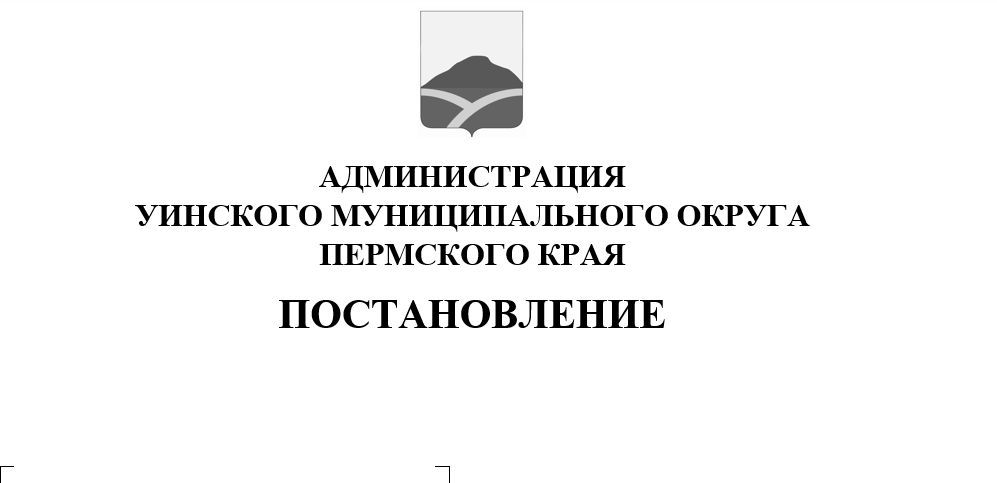 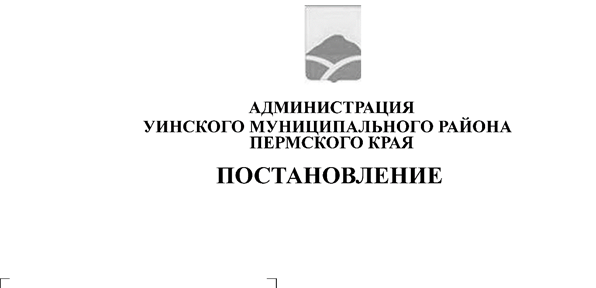 Руководствуясь Гражданским кодексом РФ, Бюджетным кодексом РФ, Федеральным законом РФ от 06.10.2003г. № 131-ФЗ «Об общих принципах организации местного самоуправления в РФ», Законом Пермского края от 20.06.2019 № 428-ПК «Об образовании нового муниципального образования Уинский муниципальный округ Пермского края», решением Думы Уинского муниципального округа Пермского края от 05.11.2019 № 6 «Об утверждении порядка (обнародования) и вступления в силу муниципальных правовых актов Уинского муниципального округа Пермского края», от 10.02.2020 № 65 «Об учреждении Управления культуры, спорта и молодежной политики администрации Уинского муниципального округа Пермского края и утверждении Положения об Управлении культуры, спорта и молодежной политики администрации Уинского муниципального округа Пермского края», Уставом Уинского муниципального округа Пермского края, постановлением администрации Уинского муниципального района от 07.05.2019 № 156-259-01-03 «Об утверждении Порядка создания, реорганизации, изменения типа и ликвидации муниципальных (казенных, бюджетных или автономных) учреждений Уинского муниципального района, утверждения Уставов муниципальных учреждений Уинского муниципального района и внесения в них изменений», приказом  отдела культуры администрации Уинского района Пермской области от 10.11.2002 № 34 «О создании муниципального учреждения Уинская централизованная библиотечная система», в целях приведения в соответствие с действующим законодательством РФ администрация Уинского муниципального округа Пермского краяПОСТАНОВЛЯЕТ:1. Переименовать муниципальное казённое учреждение культуры «Уинская централизованная межпоселенческая библиотечная система» на муниципальное казённое учреждение культуры «Уинская централизованная библиотечная система».2. Признать утратившим силу:2.1 постановление администрации Уинского  муниципального района Пермского края от 27.02.2009 № 104 «Об утверждении Устава муниципального учреждения культуры «Уинская межпоселенческая централизованная библиотечная система»;2.2 постановление администрации Уинского  муниципального района Пермского края от 26.12.2011 № 532 «О внесении изменений и дополнений в Устав муниципального учреждения культуры «Уинская межпоселенческая централизованная библиотечная система»;2.3  постановление администрации Уинского муниципального района Пермского края от 22.06.2012 № 300 «О  внесении изменений и дополнений в Устав муниципального учреждения культуры «Уинская межпоселенческая централизованная библиотечная система, утвержденный Постановлением администрации Уинского муниципального района Пермского края от 26.12.2011 № 532».3. Утвердить Устав муниципального казённого учреждения культуры «Уинская централизованная библиотечная система».4. Директору муниципального казённого учреждения культуры «Уинская межпоселенческая централизованная библиотечная система» Игошевой Нине Павловне выступить заявителем при подаче документов в Межрайонную ИФНС России № 17 по Пермскому краю.5. Постановление вступает в силу со дня обнародования и подлежит размещению на официальном сайте администрации Уинского муниципального округа в сети «Интернет».6. Контроль над исполнением постановления возложить на начальника Управления культуры, спорта и молодежной политики администрации Уинского муниципального округа Кочетову Н.И.УТВЕРЖДЕН				постановлением администрации	Уинского муниципального округа	Пермского края				от 01.12.2020 №259-01-03-510	УСТАВмуниципального казённого учреждения культуры«Уинская централизованная библиотечная система»(МКУК «Уинская ЦБС»)2020г.ОБЩИЕ ПОЛОЖЕНИЯ1.1. Настоящий Устав муниципального казённого учреждения культуры «Уинская централизованная библиотечная система» разработан в соответствии с законодательством РФ, законодательством Пермского края, нормативными правовыми актами органов местного самоуправления Уинского муниципального округа Пермского края и регулирует деятельность муниципального казённого учреждения культуры «Уинская  централизованная библиотечная система» (далее по тексту – Учреждение).1.2. Официальное полное наименование  - муниципальное казённое учреждение культуры «Уинская  централизованная  библиотечная система».Сокращённое наименование - МКУК «Уинская ЦБС».1.3. Юридический адрес Учреждения: 617520, Пермский край, Уинский район, с. Уинское, ул. Пролетарская, д. 8. Местонахождение юридического лица: Пермский край, Уинский район, с. Уинское, ул. Пролетарская, д. 8.1.4. Учредителем Учреждения является  муниципальное образование Уинский муниципальный округ Пермского края. Полномочия и функции учредителя от имени Уинского муниципального округа Пермского края осуществляет администрация Уинского муниципального округа Пермского края (далее – по тексту Учредитель).  Отдельные полномочия и функции Учредителя выполняет в пределах делегированных полномочий Управление культуры, спорта и молодежной политики администрации Уинского муниципального округа Пермского края. 1.5. Учреждение является юридическим лицом, имеет печати, штампы и бланки со своим наименованием, самостоятельный баланс, лицевой счет в органах казначейства, имеет все права и несет все обязанности юридического лица, предусмотренные действующим законодательством РФ. 1.6. Заключение и оплата Учреждением муниципальных контрактов, иных договоров, подлежащих исполнению за счет бюджетных средств, производятся от имени Уинского муниципального округа Пермского края в пределах доведенных Учреждению лимитов бюджетных обязательств и с учетом принятых и неисполненных обязательств.1.7. В своей деятельности Учреждение руководствуется Конституцией Российской Федерации, Гражданским кодексом Российской Федерации, Налоговым кодексом Российской Федерации, Трудовым кодексом Российской Федерации, указами Президента Российской Федерации, постановлениями и распоряжениями Правительства Российской Федерации,  законами и иными нормативными правовыми актами Пермского края, Уставом Уинского муниципального округа Пермского края, решениями Думы Уинского муниципального округа Пермского края, нормативными правовыми актами администрации  Уинского муниципального округа Пермского края, локальными актами Управления культуры, спорта и молодежной политики администрации Уинского муниципального округа Пермского края и настоящим Уставом.Предоставление и размещение информации об Учреждении на официальном сайте, а также ведение указанного сайта осуществляется с использованием информационной системы, отвечающей требованиям, установленным законодательством Российской Федерации.1.8. В состав Учреждения входят:Уинская центральная библиотека им.Ф.Ф.Павленкова, 617520, с.Уинское, ул.Пролетарская, д.8;Уинская центральная детская библиотека, 617520, с. Уинское, Пролетарская, д.5;Аспинская модельная сельская библиотека им.Ф.Ф.Павленкова, 617530, с. Аспа, ул. Школьная, д.2а;Красногорская сельская библиотека им.Ф.Ф.Павленкова, 617532, д. Красногорка, ул. Центральная, д.11;Ломовская сельская библиотека, 617534, д. Ломь, ул. Школьная, д.3;Митрохинская сельская библиотека, 617534, д. Митрохи, ул. Центральная, д.16;Верхне-Сыповская сельская библиотека, 617539, с. Верхний Сып, ул. Центральная, д.8;Нижне-Сыповская сельская библиотека им.Ф.Ф.Павленкова, 617525, с. Нижний Сып, ул. Ленина, д.68;Воскресенская сельская библиотека им.Ф.Ф.Павленкова,  617523, с. Воскресенское, ул. Верхняя, д.4;Барсаевская сельская библиотека им.Ф.Ф.Павленкова, 617523, с. Барсаи, ул. Центральная, д.17;Иштеряковская сельская библиотека, 617528, д. Иштеряки, пер. Восточный, д.24;Судинская сельская библиотека им.Ф.Ф.Павленкова, 617535, с.Суда, ул.Центральная, д.29;Чайкинская сельская библиотека, 617524, с. Чайка, ул. Советская, д. 28;Усть-Телеская сельская библиотека им.Ф.Ф.Павленкова, 617529, д. Усть Телес, ул. Центральная, д.36.2.  ЦЕЛИ, ЗАДАЧИ И ВИДЫ ДЕЯТЕЛЬНОСТИ2.1. Основной целью деятельности Учреждения является:- реализация прав граждан на свободный доступ к документному фонду и информацию о его составе;- сохранение, накопление и распространение знаний, памяти человечества в виде документов как на традиционных, так и на нетрадиционных носителях информации;- сохранение и развитие культурного и духовного потенциала населения округа.2.2. Задачами Учреждения являются:- собирание, учет, организация хранения и сохранности универсального документного фонда;- организация библиотечного, библиографического и информационного обслуживания физических и юридических лиц;- удовлетворение информационных, общекультурных, образовательных потребностей и запросов пользователей;- создание комфортных условий пользования библиотечными и информационными услугами, обеспечение оперативного доступа, поиска и получения библиотечных документов и информации;- постоянное обновление основных библиотечно-информационных ресурсов (документный фонд, информационные базы данных) на основе изучения и учета потребностей;- участие в проведении региональной библиотечной политики, разработке и реализации библиотечных, информационных и культурных программ на территории Уинского округа.2.3. В целях реализации целей и задач Учреждение осуществляет следующие виды деятельности:2.3.1. Комплектует, обрабатывает и организует хранение и использование универсального документного фонда, отвечающего требованиям содержательного, видового (книги, периодика, фоно-, аудио- и видеофонды, документы на электронных носителях информации), хронологического, лингвистического разнообразия и достаточной полноты.2.3.2. Обеспечивает сохранность документного фонда, пожарную безопасность, иную защиту.2.3.3. Ведет библиографический учет документного фонда, создает источники библиографии, информирует на основе новых поступлений и ретроспективного репертуара, формирует поисковый справочно-библиографический аппарат (систему каталогов, картотек на различных носителях).2.3.4. Создает специализированный банк данных, включающий описание краеведческих документов.2.3.5. Участвует на основе координации и кооперации с другими библиотеками и организациями в создании библиографической и информационной продукции, библиотечно-информационных компьютерных сетей на территории округа.2.3.6. Обслуживает индивидуальных пользователей, коллективных абонентов, работает в онлайн - пространстве, предоставляет основной и дополнительный набор библиотечных, библиографических и информационных услуг и продукции, обеспечивает альтернативные условия и режим пользования ими (в т.ч.  на льготных основаниях, за плату по утвержденным тарифам).2.3.7. Осуществляет информационное обслуживание (в т.ч. на договорных началах) органов муниципальной власти и управления, информационное обеспечение районных, социально-комплексных, культурно-образовательных программ и проектов.2.3.8. Оказывает методическую помощь библиотекам  округа (организация и проведение семинаров, консультаций и пр.).2.3.9. Организует досуговые мероприятия, ведет выставочную и рекламную деятельность.2.3.10. Осуществляет иную деятельность, в результате которой сохраняются, создаются, распространяются культурные ценности.2.4. Учреждение вправе самостоятельно:2.4.1. Определять содержание и конкретные формы своей деятельности в соответствии с целями и задачами, определяемыми действующими законодательными актами, настоящим Уставом.2.4.2. Утверждать по согласованию с Учредителем Правила пользования библиотекой.2.4.3. Устанавливать особый режим хранения и использования библиотечных фондов и других информационных ресурсов.2.4.4. Устанавливать режим (график) работы библиотек по согласованию с Учредителем.2.4.5. Определять сумму залога при предоставлении редких и ценных изданий, а также в других случаях, определенных Правилами пользования библиотекой.2.4.6. Определять в соответствии с Правилами пользования библиотеками виды и размеры компенсации ущерба, нанесенного читателями, пользователями библиотек.2.4.7. Определять условия использования библиотечных фондов на основе  муниципальных контрактов с юридическими и физическими лицами.2.4.8. Самостоятельно определять источники комплектования своих фондов.2.4.9. Совершать иные действия, не противоречащие действующему законодательству Российской Федерации.3. УПРАВЛЕНИЕ УЧРЕЖДЕНИЕМ3.1. Настоящим Уставом определяются структура и компетенция органов управления Учреждением, порядок их формирования, сроки полномочий и порядок деятельности. 3.2. Органами управления Учреждением являются Учредитель и директор Учреждения. Отношения Учредителя и Учреждения регулируются действующим законодательством РФ и настоящим Уставом. 3.3. К компетенции Учредителя в области управления Учреждением относятся: 3.3.1 определение порядка возмещения Учреждению убытков от неполученной выгоды в результате реализации льготных (бесплатных) билетов населению в соответствии со ст. 12 Закона Российской Федерации от 09.10.1992 № 3612-1 «Основы законодательства Российской Федерации о культуре»;3.3.2 осуществление мер по проведению своевременного капитального и косметического ремонта помещений Учреждения;3.3.3 осуществление мероприятий по созданию, реорганизации, изменению типа и ликвидации Учреждения; 3.3.4 утверждение Устава Учреждения, а также вносимых в него изменений; 3.3.5 рассмотрение и одобрение предложений директора Учреждения о создании и ликвидации филиалов Учреждения, открытии и закрытии его представительств; 3.3.6 утверждение передаточного акта или разделительного баланса; 3.3.8 назначение ликвидационной комиссии и утверждение промежуточного и окончательного ликвидационных балансов; 3.3.9 назначение директора Учреждения и прекращение его полномочий, а также заключение и прекращение трудового договора с ним; 3.3.10 осуществление контроля деятельности Учреждения, сбор и обобщение отчетности по установленным формам, а также целевого использования имущества, закрепленного за Учреждением на праве оперативного управления;3.3.11 решение иных вопросов, предусмотренных законодательством Российской Федерации.3.4. К компетенции директора Учреждения относятся вопросы осуществления текущего руководства деятельностью Учреждения, за исключением вопросов, отнесенных действующим законодательством и настоящим Уставом к компетенции Учредителя. 3.5. Директор Учреждения: 3.5.1 организует работу Учреждения; 3.5.2 действует без доверенности от имени Учреждения, в том числе совершает сделки и представляет его интересы; 3.5.3 заключает договоры, в том числе трудовые; 3.5.4 утверждает должностные инструкции работников Учреждения; 3.5.5 выдаёт доверенности, совершает иные юридические действия; 3.5.6 утверждает смету Учреждения, его годовую бухгалтерскую отчётность и регламентирующие деятельность Учреждения внутренние документы; 3.5.7 открывает лицевые счета в органах казначейства, учреждениях банков, совершает от имени учреждения банковские операции, подписывает финансовые документы;3.5.8 в пределах, установленных действующим законодательством и настоящим Уставом, пользуется правом распоряжаться имуществом и средствами Учреждения; 3.5.9 утверждает штатное расписание Учреждения; 3.5.10 применяет к работникам меры дисциплинарного взыскания и поощрения в соответствии с действующим законодательством Российской Федерации; 3.5.11 в пределах своей компетенции издаёт приказы, даёт распоряжения и указания, обязательные для всех работников Учреждения.3.6. Директор осуществляет свою деятельность на основании заключенного с Учредителем трудового договора, в котором определяются его права и обязанности, социальные гарантии, предусмотренные действующим законодательством, а также, регламентируются основания для расторжения с ним трудовых отношений. 4. ИМУЩЕСТВО И ФИНАНСОВОЕ ОБЕСПЕЧЕНИЕ ДЕЯТЕЛЬНОСТИ УЧРЕЖДЕНИЯ4.1. За Учреждением, в целях обеспечения деятельности с уставом, Учредитель или уполномоченный орган в установленном порядке, закрепляет объекты права собственности (здания, сооружения, имущество, оборудование, а также другое необходимое имущество потребительского, социального, культурного и иного назначения).4.2. Учреждение владеет, пользуется и распоряжается закрепленным за ним  на праве оперативного управления имуществом в соответствии с требованиями нормативных правовых актов, в том числе законодательных, Российской Федерации, Пермского края, Уинского муниципального округа Пермского края. 4.3. Имущество,  закрепленное за Учреждением или приобретенное Учреждением за счет средств, выделенных ему Учредителем на приобретение этого имущества, подлежит учету в установленном порядке. 4.4. Земельные участки, необходимые для выполнения Учреждением своих уставных задач, предоставляется ему на праве постоянного (бессрочного) пользования.4.5. Учреждение не вправе совершать сделки,  возможными последствиями которых является отчуждение или обременение имущества (за исключением передачи имущества в аренду или безвозмездное пользование), закрепленного Учреждением, или имущества, приобретенного за счет средств, выделенных Учреждению Учредителем.4.6. Учреждение обязано:4.6.1 эффективно использовать имущество строго в соответствии с целями создания Учреждения и его уставной деятельностью;4.6.2 обеспечивать сохранность имущества;4.6.3  не допускать ухудшения технического состояния имущества, за исключением ухудшений, связанных с физическим износом этого имущества в процессе  эксплуатации;4.6.4  осуществлять текущий ремонт имущества;4.6.5  начислять износ на основные фонды;4.7. Контроль над использованием имущества, находящегося в оперативном управлении Учреждения, осуществляется Учредителем и (или) уполномоченным органом. Списание имущества, переданного Учреждению в оперативное управление, производится по согласованию с Учредителем и с согласия уполномоченного органа.4.8. Информация об использовании закрепленного за Учреждением имущества Уинского муниципального округа Пермского края включаются в ежегодные отчеты Учреждения.4.9. Деятельность Учреждения финансируется за счет средств бюджета Уинского муниципального округа Пермского края на основании бюджетной сметы.4.10. Источниками финансового обеспечения Учреждения являются:4.10.1 средства соответствующего бюджета бюджетной системы Российской Федерации;4.10.2 иные источники, не запрещенные нормативными правовыми актами, в том числе законодательными, Российской Федерации, Пермского края, Уинского муниципального округа Пермского края.4.11. Учреждение самостоятельно осуществляет финансово-хозяйственную деятельность, имеет самостоятельный баланс.4.12. Учреждение заключает договоры от имени Уинского муниципального округа Пермского края, вправе приобретает и осуществляет имущественные и неимущественные права, выступает истцом и ответчиком в суде в соответствии с действующим законодательством Российской Федерации.4.13. Финансовые средства Учреждения, закрепленные Учредителем, используются в соответствии с настоящим уставом и изъятию не подлежат, если иное не предусмотрено действующим законодательством Российской Федерации.4.14. Учреждение обязано вести статистический и бухгалтерский учет в установленном законом порядке.4.15.  Учреждение в соответствии со статьей 6 Федерального закона «О бухгалтерском учете» в зависимости от объема учетной работы может передавать на договорных началах ведение бухгалтерского учета централизованной бухгалтерии или специализированной организации. 5. ЛИКВИДАЦИЯ И РЕОРГАНИЗАЦИЯ УЧРЕЖДЕНИЯ5.1. Учреждение  может быть реорганизована в иную организацию в соответствии с законодательством РФ. 5.2. При реорганизации (изменении организационно-правовой формы, статуса) Учреждения его Устав, свидетельство о государственной регистрации утрачивают силу. 5.3. Ликвидация  Учреждения может осуществляться: 5.3.1 по решению Учредителя в соответствии с законодательством РФ;5.3.2 по решению суда в случаях, предусмотренных законодательством РФ. Решением суда о ликвидации юридического лица на Учредителя могут быть возложены обязанности по осуществлению ликвидации Учреждения.5.4. В случае принятия решения о ликвидации Учреждения, а также принятия судом решения о его ликвидации и возложении обязанностей по осуществлению ликвидации Учреждения на Учредителя, который обязан:5.4.1 утвердить состав ликвидационной комиссии Учреждения;5.4.2 установить порядок и сроки ликвидации Учреждения в соответствии с Гражданским кодексом РФ, нормативно правовым актом о ликвидации Учреждения и/или решением суда.5.5. С момента назначения ликвидационной комиссии к ней переходят полномочия по управлению делами Учреждения. Ликвидационная комиссия от имени ликвидируемого Учреждения выступает в суде. Ликвидационная комиссия обеспечивает реализацию полномочий по управлению делами ликвидируемого Учреждения в течение всего периода его ликвидации.5.6. Требования кредиторов ликвидируемого Учреждения удовлетворяются за счет имущества, на которое в соответствии с законодательством РФ может быть обращено взыскание. При ликвидации казённого учреждения кредитор не вправе требовать досрочного исполнения соответствующего обязательства, а так же прекращения обязательства и возмещения, связанных с этим убытков.5.7. Недвижимое и движимое имущество Учреждения, оставшееся после удовлетворения требований кредиторов, а также недвижимое и движимое имущество, на которое в соответствии с федеральным законодательством РФ не может быть обращено взыскание по обязательствам ликвидируемого Учреждения, передается ликвидационной комиссией собственнику имущества.5.8. При реорганизации, ликвидации Учреждения все документы по личному составу передаются на хранение в архивный отдел администрации Уинского муниципального округа Пермского края в установленном порядке. 6. ЛОКАЛЬНЫЕ АКТЫ УЧРЕЖДЕНИЯ6.1. Деятельность Учреждения регламентируется следующими локальными актами:- приказы;- распоряжения;- коллективный трудовой договор;- договор с Учредителем;- штатное расписание;- положение об оплате труда работников;- правила внутреннего трудового распорядка;- график работы сотрудников;- должностные обязанности;- положение об охране труда;- положение о библиотеках;- другие локальные и нормативные акты.6.2. Локальные акты Учреждения не могут противоречить настоящему Уставу.Глава муниципального округа – глава администрации Уинского муниципального округа                                            А.Н. Зелёнкин